سلسلة مستقبلي في مادة اللغة الانجليزية ( مواضيع مقترحة للبكالوريا مع التصحيح)                                             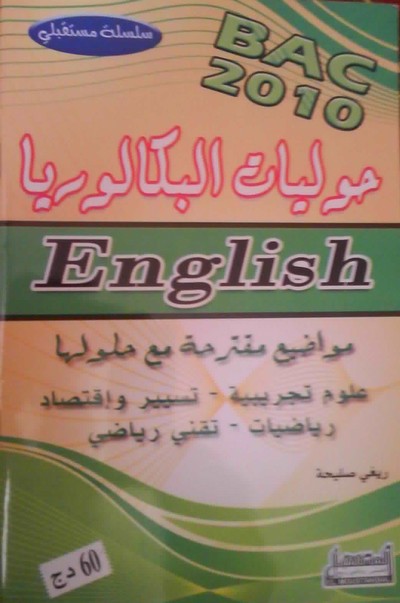 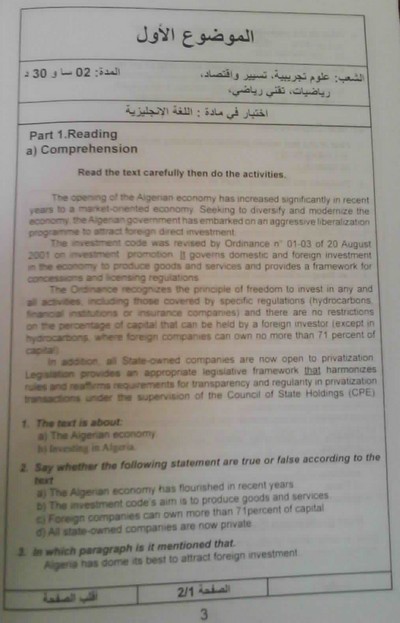 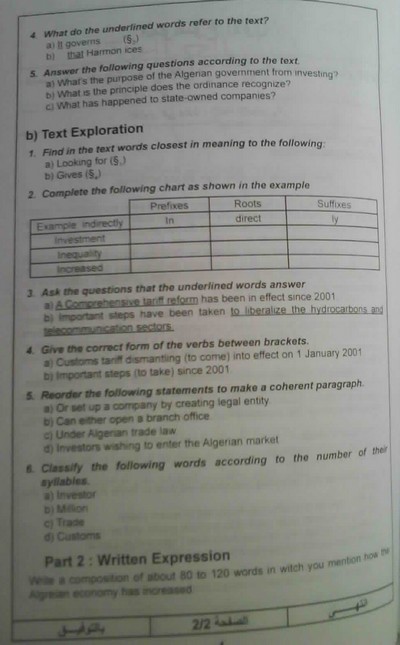 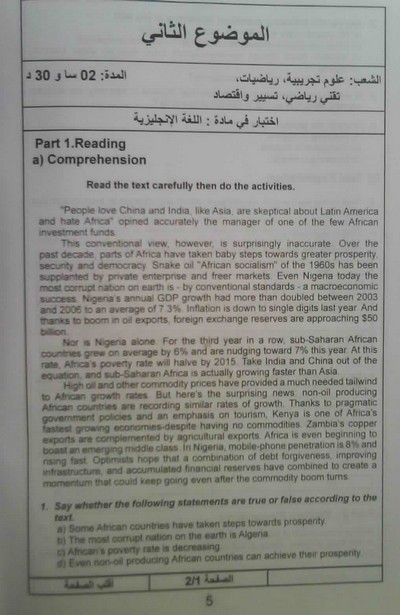 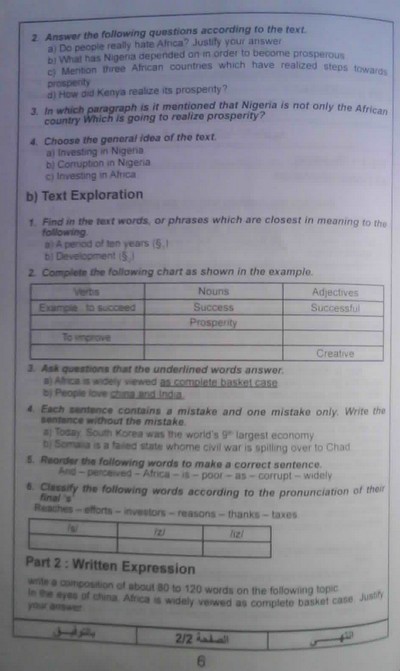 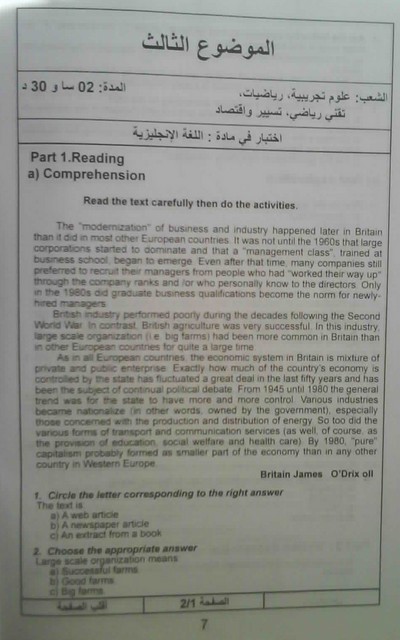 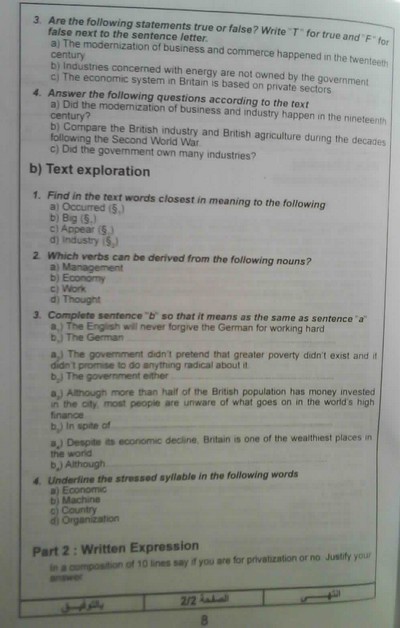 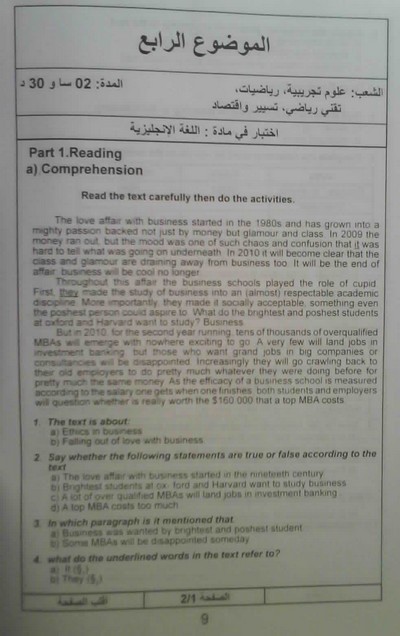 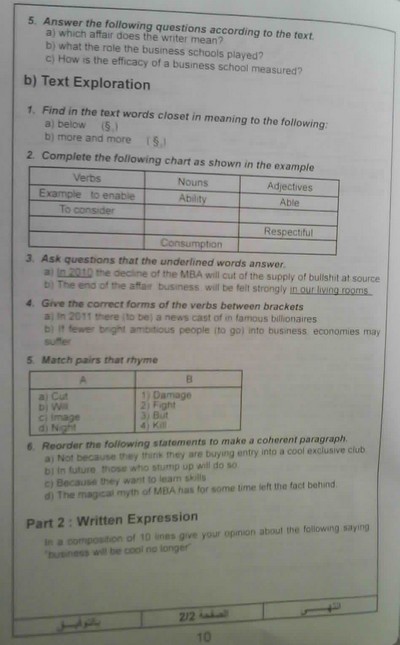 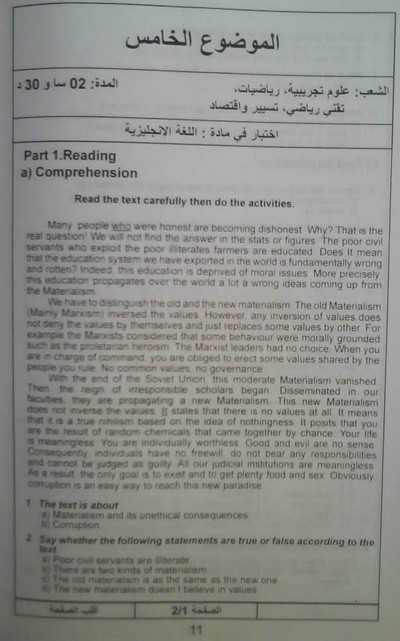 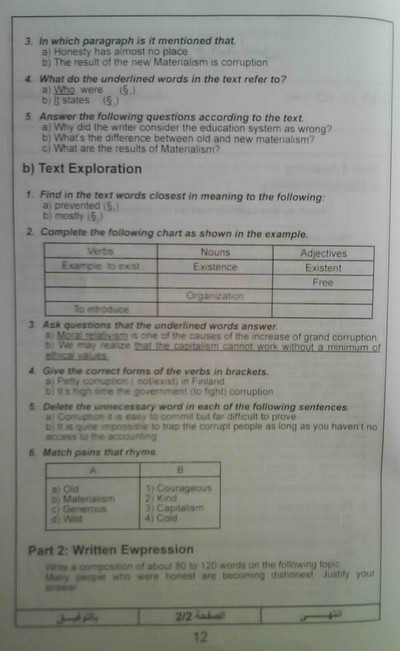 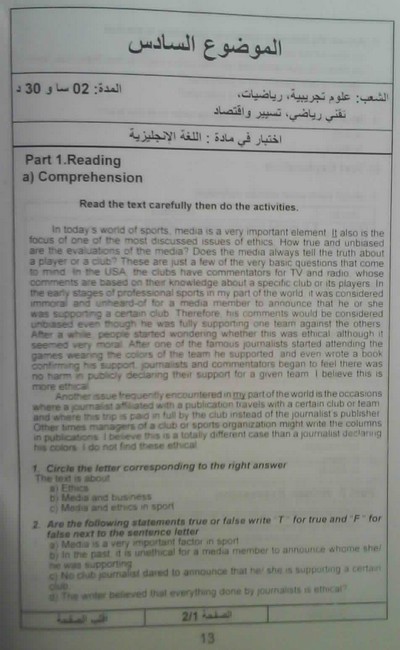 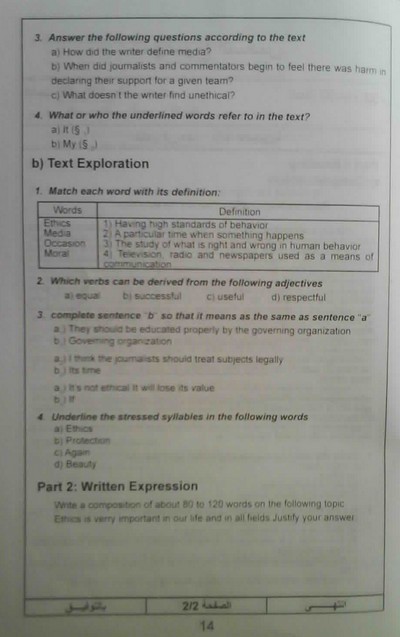 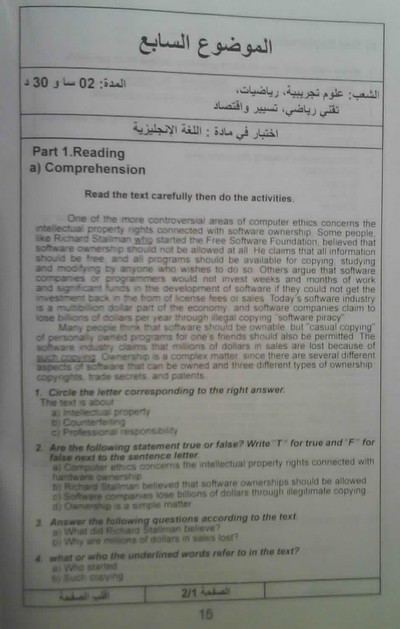 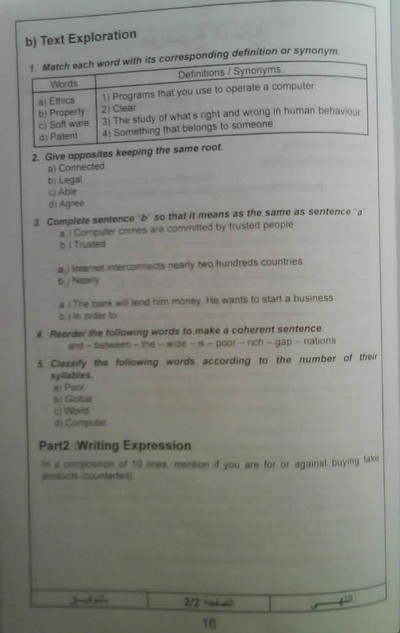 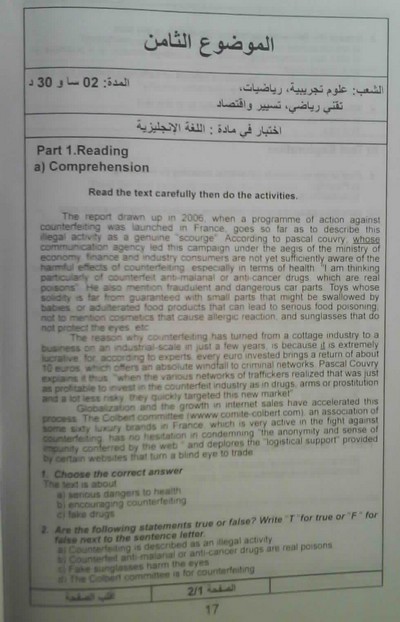 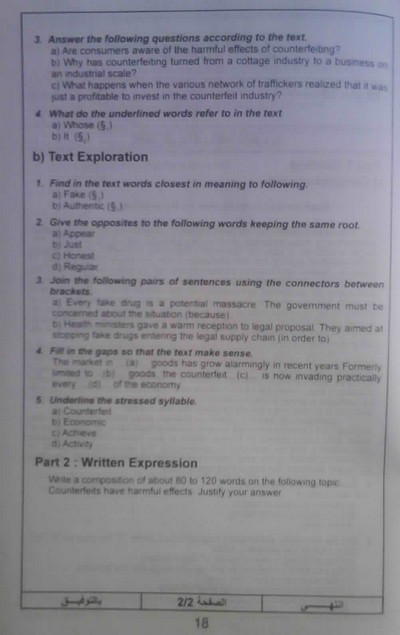 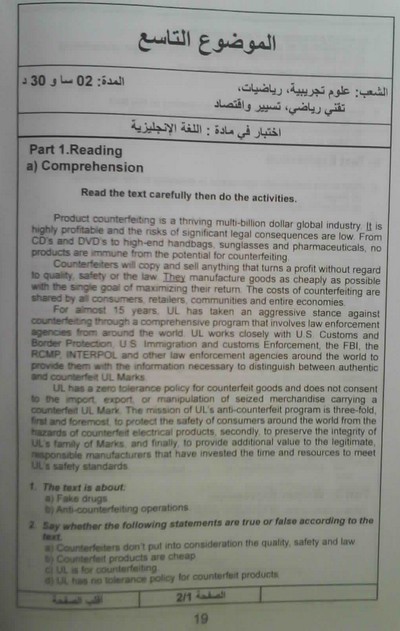 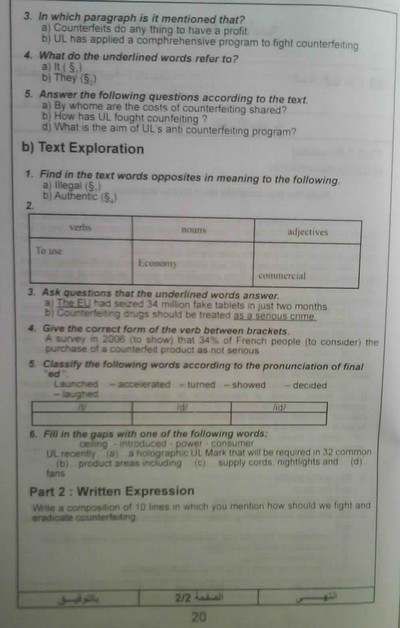 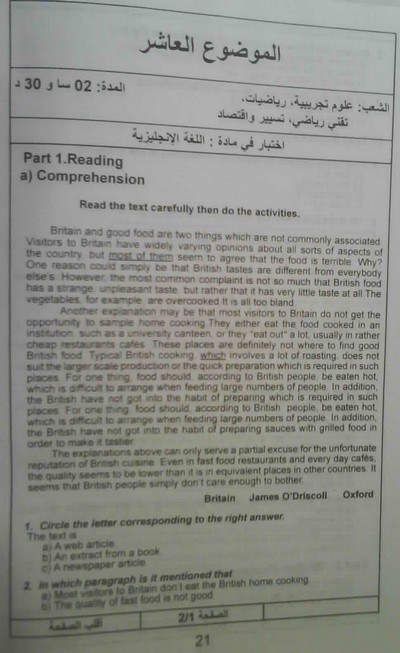 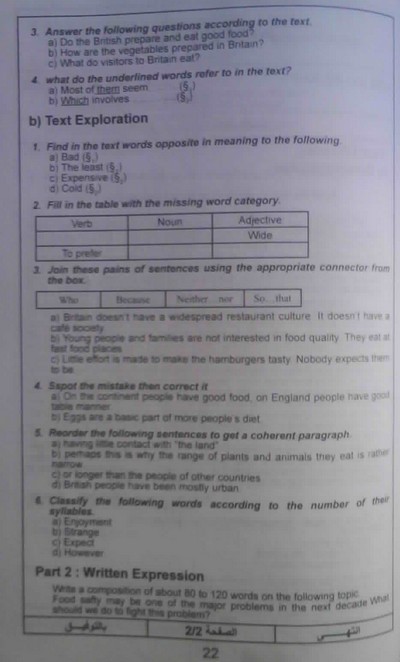 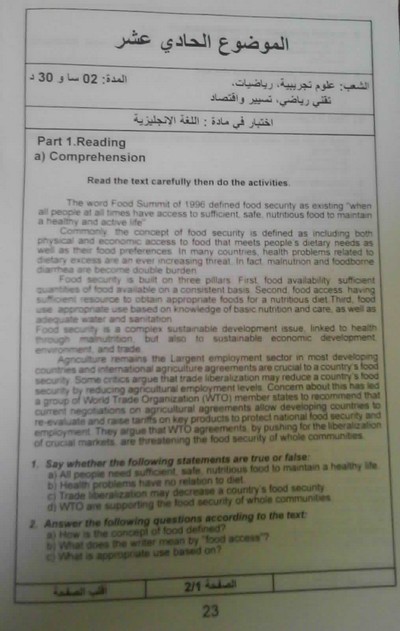 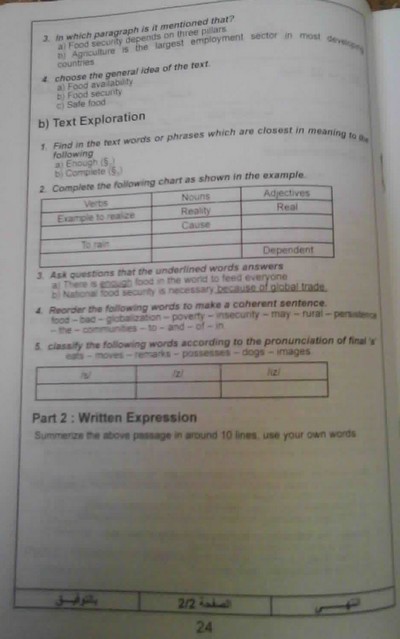 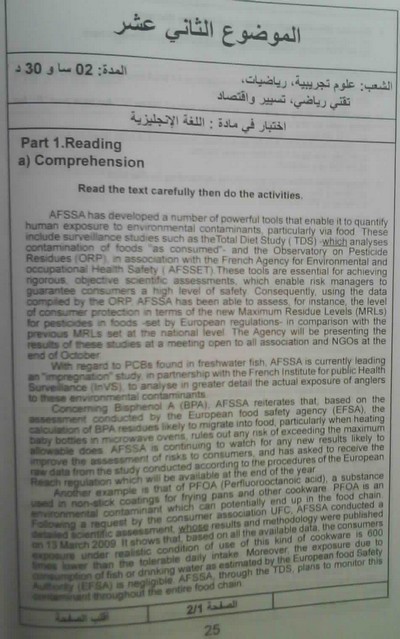 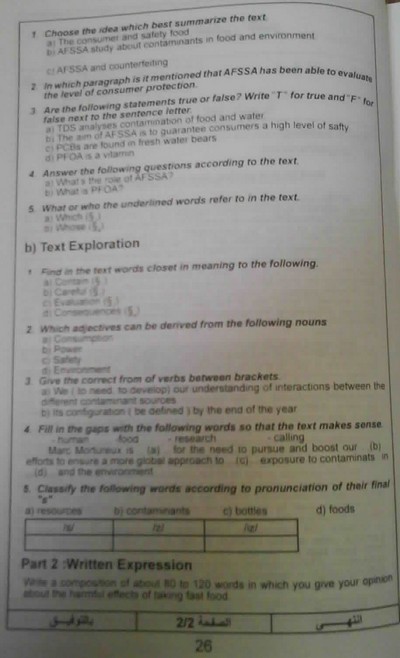 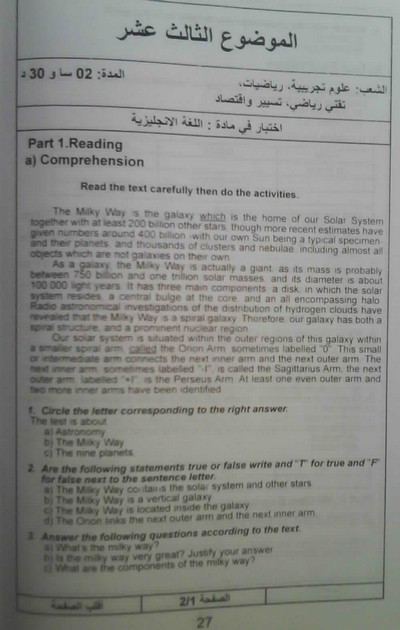 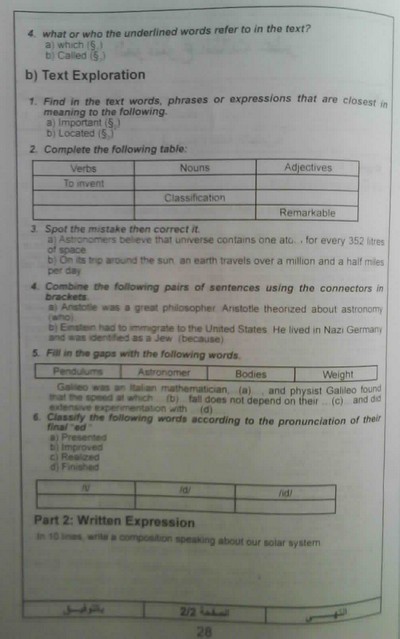 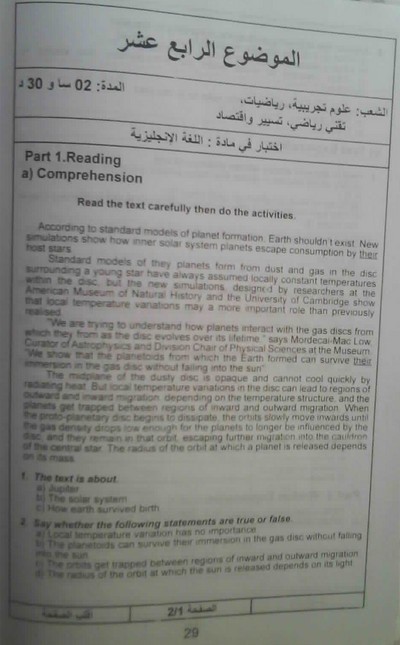 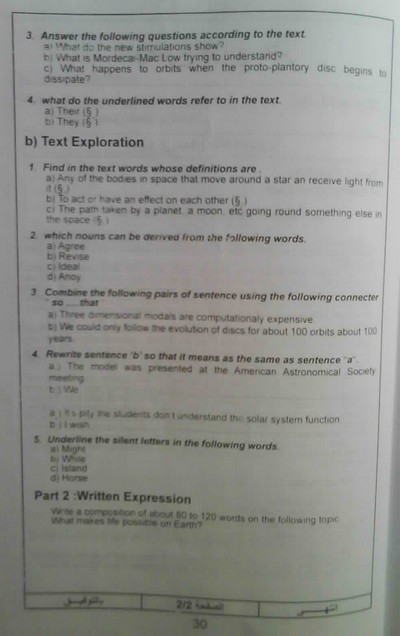 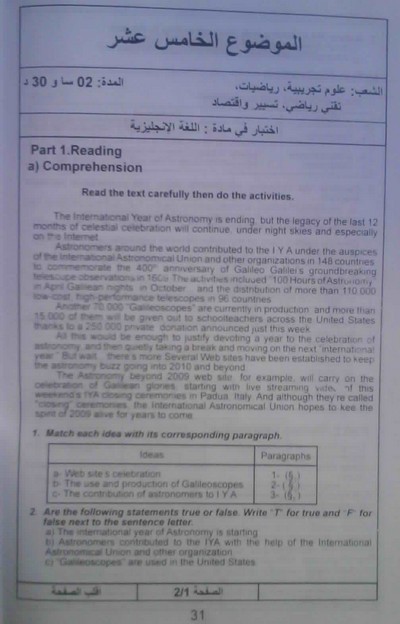 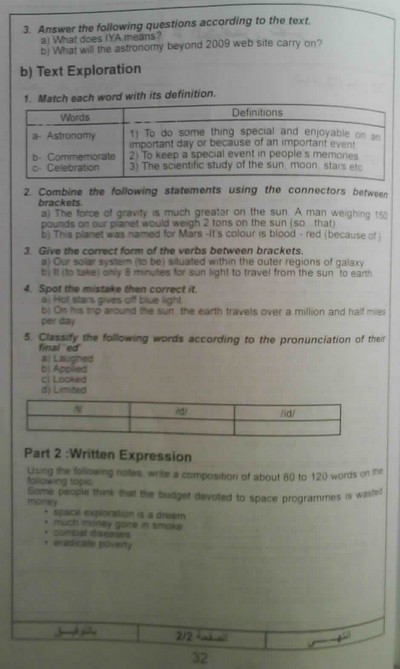 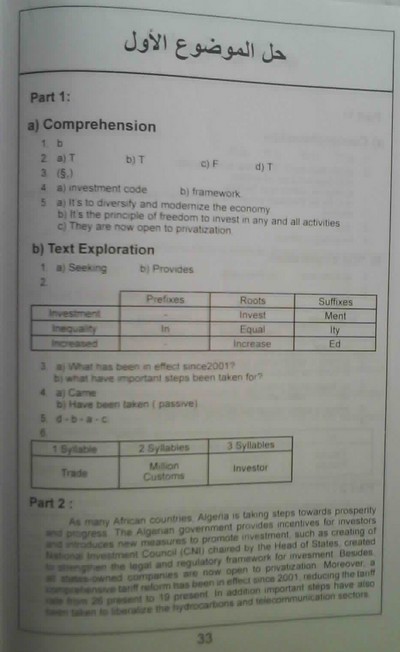 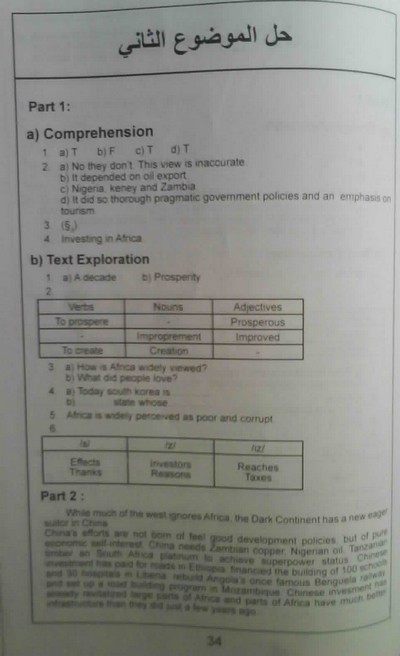 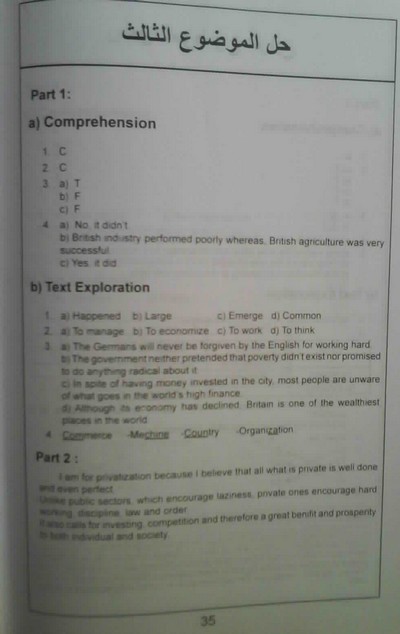 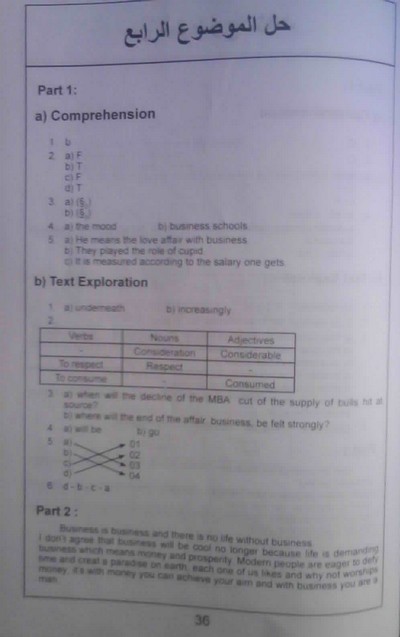 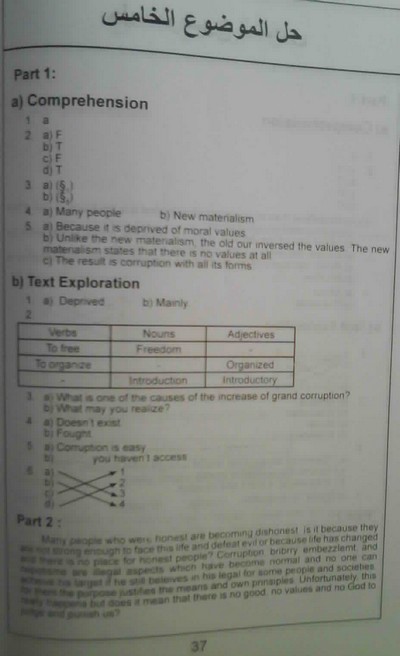 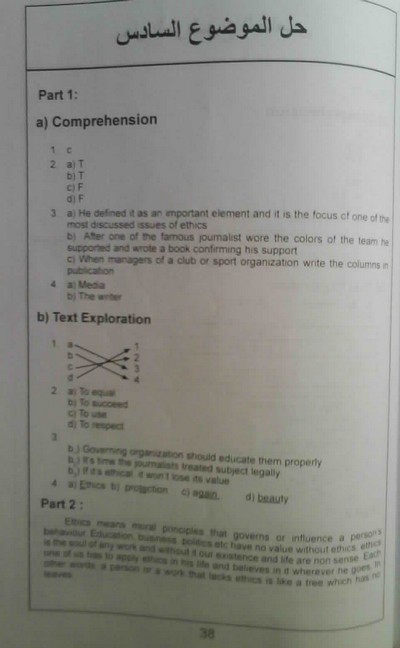 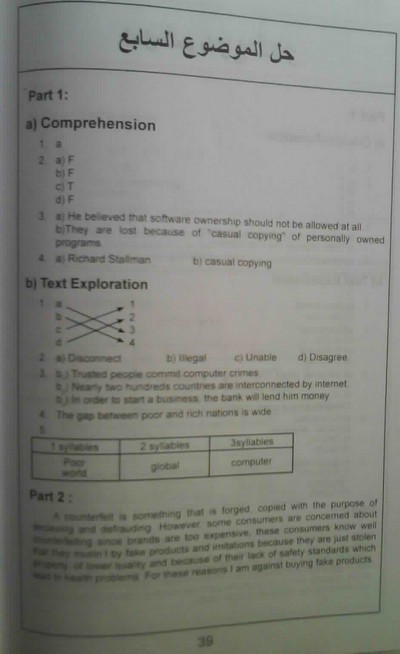 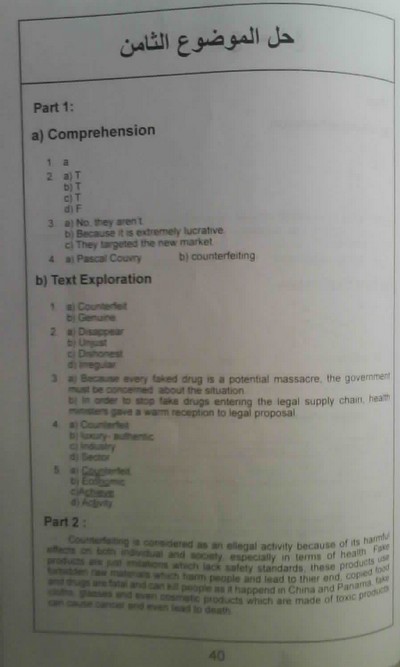 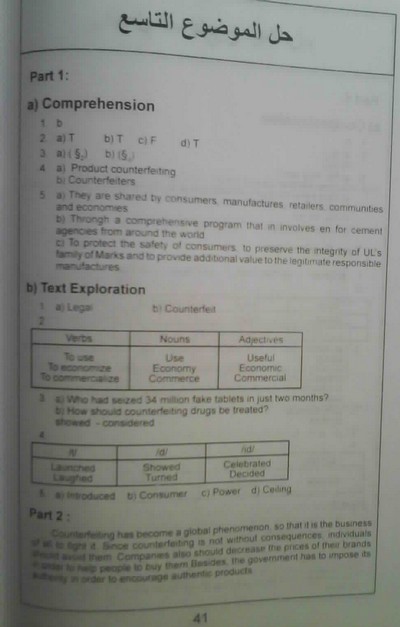 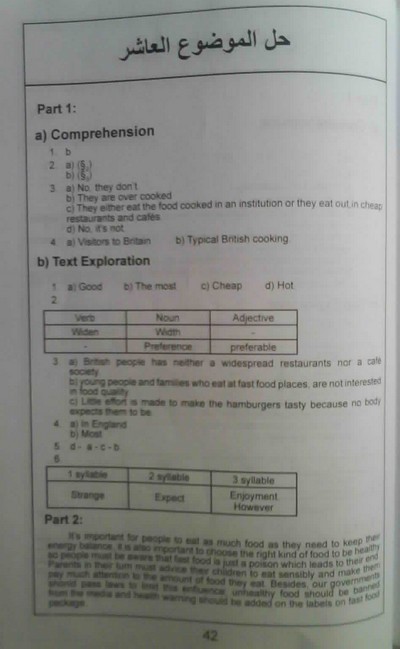 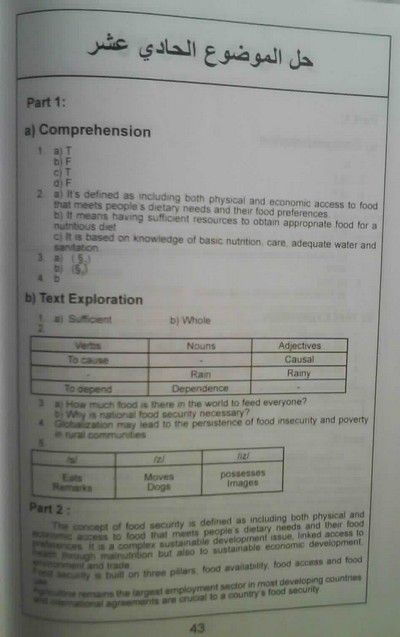 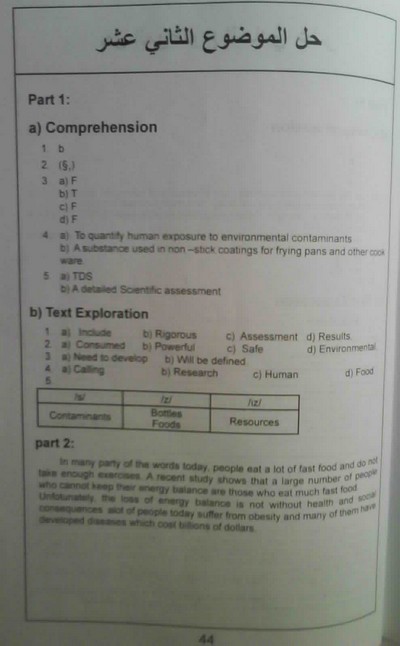 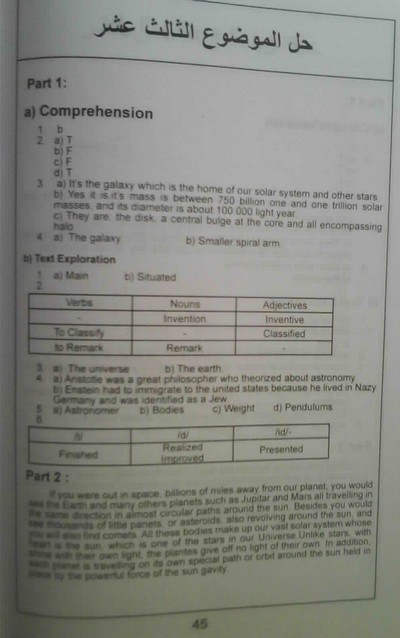 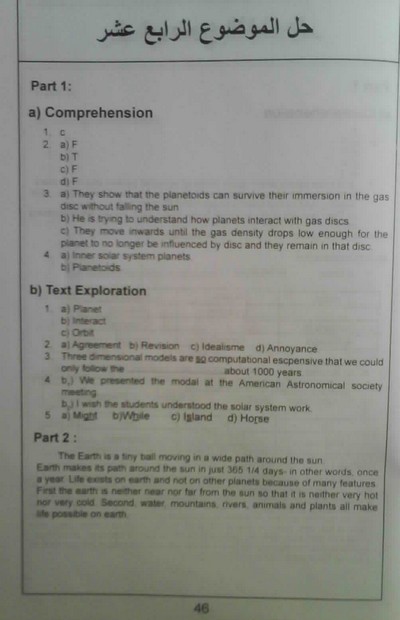 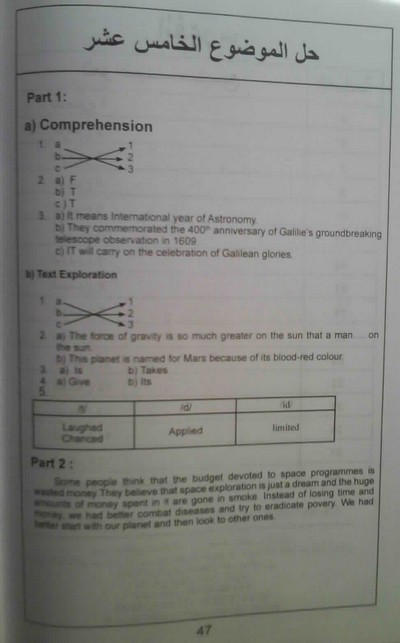 